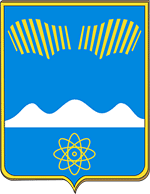 АДМИНИСТРАЦИЯ ГОРОДА ПОЛЯРНЫЕ ЗОРИ С ПОДВЕДОМСТВЕННОЙ ТЕРРИТОРИЕЙПОСТАНОВЛЕНИЕ«____» декабря 2022 г.	                                                                                   № ___О внесении изменений в постановление администрации города от 26.11.2021 № 8631. Внести постановление администрации города Полярные Зори с подведомственной территорией от 26.11.2021 № 863 «Об утверждении муниципальной программы «Муниципальное управление и гражданское общество» на 2022-2026 годы» (в редакции постановления администрации от 30.06.2022 № 598) следующие изменения:1.1. В наименовании и пункте 1 постановления слова «на 2022-2026 годы» исключить;1.2. Внести в муниципальную программу «Муниципальное управление и гражданское общество» на 2022-2026 годы, утвержденную изменения согласно приложению.2. Настоящее постановление вступает в силу со дня его официального опубликования.Глава города Полярные Зорис подведомственной территорией                                                            М.О. ПуховВизы согласования:Правовой отдел ______________ОЭРиПР ____________________Финансовый отдел ___________ОБУиО ____________________ОМСиК ____________________Попова Е.Н. Проект постановления направлен в прокуратуру _______________1-дело, 1-ОЭРиПР, 1-ФО, 1-ОБУиО, 1- ОМСиК, 1- «Городское время» Приложениек постановлению администрации города Полярные Зори от «___» декабря 2022 г. № ____Изменения в муниципальную программу«Муниципальное управление и гражданское общество» на 2022-2026 годыВ наименовании муниципальной программы слова «на 2022-2026 годы» исключить.В Паспорте муниципальной программы позицию «Объемы и источники финансирования (всего, в том числе по подпрограммам, годам реализации и источникам финансирования МП, тыс. руб.) изложить в следующей редакции:В Подпрограмме 2 «Взаимодействие органов местного самоуправления с населением муниципального образования»:  Подраздел 3.1 раздела 3 «Перечень программных мероприятий, реализуемых за счет всех источников финансирования» изложить в следующей редакции:«3.1. Перечень программных мероприятий, реализуемых за счет всех источников финансированияТаблицу раздела 4 «Обоснование ресурсного обеспечения подпрограммы» изложить в следующей редакции:3. В Подпрограмме 3 «Функционирование администрации города Полярные Зори с подведомственной территорией»: 3.1. Подраздел 3.1 раздела 3 «Перечень программных мероприятий, реализуемых за счет всех источников финансирования» изложить в следующей редакции:«3.1. Перечень программных мероприятий, реализуемых за счет всех источников финансированияТаблицу раздела 4 «Обоснование ресурсного обеспечения подпрограммы» изложить в следующей редакции:В Подпрограмме 4 «Содержание муниципального казенного учреждения «Многофункциональный центр по предоставлению государственных и муниципальных государственных услуг города Полярные Зори»4.1. Раздел 2 «Основные цели и задачи подпрограммы, целевые показатели (индикаторы) реализации подпрограммы» изложить в следующей редакции:«2. Основные цели и задачи подпрограммы, целевые показатели (индикаторы) реализации подпрограммы4.2. Раздел 3 «Перечень мероприятий подпрограммы» изложить в следующей редакции:«3. Перечень мероприятий подпрограммы4.3. Раздел 4 «Обоснование ресурсного обеспечения подпрограммы» изложить в следующей редакции:«4. Обоснование ресурсного обеспечения подпрограммыОбъемы и источники финансирования (всего, в том числе по подпрограммам, годам реализации и источникам финансирования МП, тыс. руб.)       Всего по программе: 409763,6 тыс. руб., из них МБ – 380653,4 тыс. руб., ОБ –22881,4тыс. руб., ФБ –6228,8 тыс. руб.  В т.ч. по годам реализации:2022г. – 87915,2 тыс. руб., из них МБ –80315,6 тыс. руб., ОБ –5465,2 тыс.руб., ФБ–2134,4 тыс. руб.2023г. – 85271,9 тыс. руб., из них МБ – 78169,4тыс. руб., ОБ – 5805.5 тыс.руб., ФБ– 1297,0 тыс. руб.2024г. -85346,5 тыс. руб.из них МБ –78169,4тыс. руб., ОБ – 5805,3 тыс. руб., ФБ– 1371,8 тыс. руб.2025г. -85400,4 тыс. руб.из них МБ –78169,4тыс. руб., ОБ – 5805,4 тыс. руб., ФБ– 1425,6 тыс. руб.2026г. -  65829,6 тыс. руб. (МБ)В том числе по подпрограммам:Подпрограмма 1:"Развитие муниципальной службы ворганах местного самоуправления города Полярные Зори с подведомственной территорией»Всего по подпрограмме: 1350,0тыс. руб. (МБ)В т.ч. по годам реализации:2022г. -270,0 тыс. руб.,2023г. -270,0  тыс. руб.,2024г. -270,0тыс. руб.,2025г. -270,0  тыс. руб.,2026г. - 270,0  тыс. руб.Подпрограмма 2: «Взаимодействие органов местного  самоуправления     с     населением     муниципального  образования»Всего по подпрограмме: 24237,1тыс. руб. (МБ)В т.ч. по годам реализации:2022г. – 4203,1 тыс. руб.,2023г. -  5261,0 тыс. руб.,2024г. -  5261,0 тыс. руб.,2025г. -  5261,0 тыс. руб.,2026г. -  4251,0 тыс. руб.Подпрограмма 3:"Функционирование администрации       города Полярные Зори с подведомственной территорией"Всего по подпрограмме: 379402,1 тыс. руб., из них МБ–350291,9 тыс. руб., ОБ – 22881,4 тыс. руб., ФБ –6228.8 тыс. руб. В т.ч. по годам реализации:2022г. – 78667,7 тыс. руб., из них МБ –71068,1 тыс. руб., ОБ –5465,2 тыс. руб., ФБ–2134,4 тыс. руб.2023г. -  79740,9 тыс. руб., из них МБ –72638,4 тыс. руб., ОБ –5805,5 тыс.руб., ФБ– 1297,0 тыс. руб.2024г. -  79815,5 тыс. руб., из них МБ – 72638,4 тыс. руб., ОБ – 5805,3 тыс. руб., ФБ– 1371,8 тыс. руб.2025г. -  79869,4 тыс. руб., из них МБ – 72638,4 тыс. руб., ОБ – 5805,4 тыс. руб., ФБ– 1425,6 тыс. руб.2026г. -  61308,6 тыс. руб. (МБ)Подпрограмма 4: «Содержание МКУ «МФЦ города Полярные Зори»»Всего по подпрограмме: 4774,4,0 тыс. руб. (МБ)В т.ч. по годам реализации:2022г. –4774,4 тыс. руб. (МБ)N п/пЦель, задачи, программные мероприятияСрок выполнения (квартал, год)Объемы и источники финансирования (тыс. рублей)Объемы и источники финансирования (тыс. рублей)Объемы и источники финансирования (тыс. рублей)Объемы и источники финансирования (тыс. рублей)Объемы и источники финансирования (тыс. рублей)Объемы и источники финансирования (тыс. рублей)Связь основных мероприятий с показателями подпрограммСоисполнители, участники, исполнителиN п/пЦель, задачи, программные мероприятияСрок выполнения (квартал, год)Годы реализацииВсегоМБОБФБВБССвязь основных мероприятий с показателями подпрограммСоисполнители, участники, исполнители1234567891011Цель 1: Развитие взаимодействия ОМСУ с местным сообществом и повышение имиджа властиЦель 1: Развитие взаимодействия ОМСУ с местным сообществом и повышение имиджа властиЦель 1: Развитие взаимодействия ОМСУ с местным сообществом и повышение имиджа властиЦель 1: Развитие взаимодействия ОМСУ с местным сообществом и повышение имиджа властиЦель 1: Развитие взаимодействия ОМСУ с местным сообществом и повышение имиджа властиЦель 1: Развитие взаимодействия ОМСУ с местным сообществом и повышение имиджа властиЦель 1: Развитие взаимодействия ОМСУ с местным сообществом и повышение имиджа властиЦель 1: Развитие взаимодействия ОМСУ с местным сообществом и повышение имиджа властиЦель 1: Развитие взаимодействия ОМСУ с местным сообществом и повышение имиджа властиЦель 1: Развитие взаимодействия ОМСУ с местным сообществом и повышение имиджа власти1.Задача 1. Обеспечение эффективной работы по   установлению коммуникации между ОМСУ и местным сообществомЗадача 1. Обеспечение эффективной работы по   установлению коммуникации между ОМСУ и местным сообществомЗадача 1. Обеспечение эффективной работы по   установлению коммуникации между ОМСУ и местным сообществомЗадача 1. Обеспечение эффективной работы по   установлению коммуникации между ОМСУ и местным сообществомЗадача 1. Обеспечение эффективной работы по   установлению коммуникации между ОМСУ и местным сообществомЗадача 1. Обеспечение эффективной работы по   установлению коммуникации между ОМСУ и местным сообществомЗадача 1. Обеспечение эффективной работы по   установлению коммуникации между ОМСУ и местным сообществомЗадача 1. Обеспечение эффективной работы по   установлению коммуникации между ОМСУ и местным сообществомЗадача 1. Обеспечение эффективной работы по   установлению коммуникации между ОМСУ и местным сообществомЗадача 1. Обеспечение эффективной работы по   установлению коммуникации между ОМСУ и местным сообществом1.1Чествование долгожителейгодВсего31,131,1Количество чествуемых долгожителей ОМСиК1.1Чествование долгожителейгод20223,13,1Количество чествуемых долгожителей ОМСиК1.1Чествование долгожителейгод20237,07,0Количество чествуемых долгожителей ОМСиК1.1Чествование долгожителейгод20247,07,0Количество чествуемых долгожителей ОМСиК1.1Чествование долгожителейгод20257,07,0Количество чествуемых долгожителей ОМСиК1.1Чествование долгожителейгод20267,07,0Количество чествуемых долгожителей ОМСиК1.2Проведение официальных мероприятий с участием руководителей ОМСУ годВсего718,0718,0Количество официальных мероприятий с участием руководителей ОМСУУправделами1.2Проведение официальных мероприятий с участием руководителей ОМСУ год2022117,0117,0Количество официальных мероприятий с участием руководителей ОМСУУправделами1.2Проведение официальных мероприятий с участием руководителей ОМСУ год2023149,0149,0Количество официальных мероприятий с участием руководителей ОМСУУправделами1.2Проведение официальных мероприятий с участием руководителей ОМСУ год2024184,0184,0Количество официальных мероприятий с участием руководителей ОМСУУправделами1.2Проведение официальных мероприятий с участием руководителей ОМСУ год2025184,0184,0Количество официальных мероприятий с участием руководителей ОМСУУправделами1.2Проведение официальных мероприятий с участием руководителей ОМСУ год202684,084,0Итого по задаче 1Всего749,1749,12022120,1120,12023156,0156,02024191,0191,02025191,0191,0202691,091,02Задача 2. Повышение информированности населения о деятельности ОМСУЗадача 2. Повышение информированности населения о деятельности ОМСУЗадача 2. Повышение информированности населения о деятельности ОМСУЗадача 2. Повышение информированности населения о деятельности ОМСУЗадача 2. Повышение информированности населения о деятельности ОМСУЗадача 2. Повышение информированности населения о деятельности ОМСУЗадача 2. Повышение информированности населения о деятельности ОМСУЗадача 2. Повышение информированности населения о деятельности ОМСУЗадача 2. Повышение информированности населения о деятельности ОМСУЗадача 2. Повышение информированности населения о деятельности ОМСУ2.1Изготовление и размещение печатной, рекламно-сувенирной продукции с символикой Российской Федерации, Мурманской области и города Полярные ЗоригодВсего620,0620,0Управделами2.1Изготовление и размещение печатной, рекламно-сувенирной продукции с символикой Российской Федерации, Мурманской области и города Полярные Зоригод202250,050,0Управделами2.1Изготовление и размещение печатной, рекламно-сувенирной продукции с символикой Российской Федерации, Мурманской области и города Полярные Зоригод2023135,0135,0Управделами2.1Изготовление и размещение печатной, рекламно-сувенирной продукции с символикой Российской Федерации, Мурманской области и города Полярные Зоригод2024200,0200,0Управделами2.1Изготовление и размещение печатной, рекламно-сувенирной продукции с символикой Российской Федерации, Мурманской области и города Полярные Зоригод2025200,0200,0Управделами2.1Изготовление и размещение печатной, рекламно-сувенирной продукции с символикой Российской Федерации, Мурманской области и города Полярные Зоригод202635,035,0Управделами2.2Размещение информации о деятельности ОМСУ в региональных и российских СМИгодВсего80,080,0Управделами2.2Размещение информации о деятельности ОМСУ в региональных и российских СМИгод202200Управделами2.2Размещение информации о деятельности ОМСУ в региональных и российских СМИгод202320,020,0Управделами2.2Размещение информации о деятельности ОМСУ в региональных и российских СМИгод202420,020,0Управделами2.2Размещение информации о деятельности ОМСУ в региональных и российских СМИгод202520,020,0Управделами2.2Размещение информации о деятельности ОМСУ в региональных и российских СМИгод202620,020,0Управделами2.3Выпуск газеты «Городское время»годВсего21600,021600,0Тираж газеты «Городское время»МБУ «Редакция газеты «Городское время»2.3Выпуск газеты «Городское время»год20223900,03900,0Тираж газеты «Городское время»МБУ «Редакция газеты «Городское время»2.3Выпуск газеты «Городское время»год20234600,04600,0Тираж газеты «Городское время»МБУ «Редакция газеты «Городское время»2.3Выпуск газеты «Городское время»год20244600,04600,0Тираж газеты «Городское время»МБУ «Редакция газеты «Городское время»2.3Выпуск газеты «Городское время»год20254600,04600,0Тираж газеты «Городское время»МБУ «Редакция газеты «Городское время»2.3Выпуск газеты «Городское время»год20263900,03900,0Тираж газеты «Городское время»МБУ «Редакция газеты «Городское время»Итого по задаче 2Всего22300,022300,0Итого по задаче 220223950,03950,0Итого по задаче 220234755,04755,0Итого по задаче 220244820,04820,0Итого по задаче 220254820,04820,0Итого по задаче 220263955,03955,0Цель 2: Повышение эффективности деятельности ОМСУ за счет обмена опытом с другими муниципалитетами в рамках участия в Ассоциациях и Союзах, объединяющих различные муниципалитеты, а также с муниципалитетами городов- побратимов в рамках заключенных соглашений о сотрудничестве.Цель 2: Повышение эффективности деятельности ОМСУ за счет обмена опытом с другими муниципалитетами в рамках участия в Ассоциациях и Союзах, объединяющих различные муниципалитеты, а также с муниципалитетами городов- побратимов в рамках заключенных соглашений о сотрудничестве.Цель 2: Повышение эффективности деятельности ОМСУ за счет обмена опытом с другими муниципалитетами в рамках участия в Ассоциациях и Союзах, объединяющих различные муниципалитеты, а также с муниципалитетами городов- побратимов в рамках заключенных соглашений о сотрудничестве.Цель 2: Повышение эффективности деятельности ОМСУ за счет обмена опытом с другими муниципалитетами в рамках участия в Ассоциациях и Союзах, объединяющих различные муниципалитеты, а также с муниципалитетами городов- побратимов в рамках заключенных соглашений о сотрудничестве.Цель 2: Повышение эффективности деятельности ОМСУ за счет обмена опытом с другими муниципалитетами в рамках участия в Ассоциациях и Союзах, объединяющих различные муниципалитеты, а также с муниципалитетами городов- побратимов в рамках заключенных соглашений о сотрудничестве.Цель 2: Повышение эффективности деятельности ОМСУ за счет обмена опытом с другими муниципалитетами в рамках участия в Ассоциациях и Союзах, объединяющих различные муниципалитеты, а также с муниципалитетами городов- побратимов в рамках заключенных соглашений о сотрудничестве.Цель 2: Повышение эффективности деятельности ОМСУ за счет обмена опытом с другими муниципалитетами в рамках участия в Ассоциациях и Союзах, объединяющих различные муниципалитеты, а также с муниципалитетами городов- побратимов в рамках заключенных соглашений о сотрудничестве.Цель 2: Повышение эффективности деятельности ОМСУ за счет обмена опытом с другими муниципалитетами в рамках участия в Ассоциациях и Союзах, объединяющих различные муниципалитеты, а также с муниципалитетами городов- побратимов в рамках заключенных соглашений о сотрудничестве.Цель 2: Повышение эффективности деятельности ОМСУ за счет обмена опытом с другими муниципалитетами в рамках участия в Ассоциациях и Союзах, объединяющих различные муниципалитеты, а также с муниципалитетами городов- побратимов в рамках заключенных соглашений о сотрудничестве.Цель 2: Повышение эффективности деятельности ОМСУ за счет обмена опытом с другими муниципалитетами в рамках участия в Ассоциациях и Союзах, объединяющих различные муниципалитеты, а также с муниципалитетами городов- побратимов в рамках заключенных соглашений о сотрудничестве.3Задача 3. Организация работы по обмену опытом с другими муниципалитетами в рамках участия в Ассоциациях и Союзах, объединяющих различные муниципалитеты, а также с муниципалитетами городов- побратимов в рамках заключенных соглашений о сотрудничестве.Задача 3. Организация работы по обмену опытом с другими муниципалитетами в рамках участия в Ассоциациях и Союзах, объединяющих различные муниципалитеты, а также с муниципалитетами городов- побратимов в рамках заключенных соглашений о сотрудничестве.Задача 3. Организация работы по обмену опытом с другими муниципалитетами в рамках участия в Ассоциациях и Союзах, объединяющих различные муниципалитеты, а также с муниципалитетами городов- побратимов в рамках заключенных соглашений о сотрудничестве.Задача 3. Организация работы по обмену опытом с другими муниципалитетами в рамках участия в Ассоциациях и Союзах, объединяющих различные муниципалитеты, а также с муниципалитетами городов- побратимов в рамках заключенных соглашений о сотрудничестве.Задача 3. Организация работы по обмену опытом с другими муниципалитетами в рамках участия в Ассоциациях и Союзах, объединяющих различные муниципалитеты, а также с муниципалитетами городов- побратимов в рамках заключенных соглашений о сотрудничестве.Задача 3. Организация работы по обмену опытом с другими муниципалитетами в рамках участия в Ассоциациях и Союзах, объединяющих различные муниципалитеты, а также с муниципалитетами городов- побратимов в рамках заключенных соглашений о сотрудничестве.Задача 3. Организация работы по обмену опытом с другими муниципалитетами в рамках участия в Ассоциациях и Союзах, объединяющих различные муниципалитеты, а также с муниципалитетами городов- побратимов в рамках заключенных соглашений о сотрудничестве.Задача 3. Организация работы по обмену опытом с другими муниципалитетами в рамках участия в Ассоциациях и Союзах, объединяющих различные муниципалитеты, а также с муниципалитетами городов- побратимов в рамках заключенных соглашений о сотрудничестве.Задача 3. Организация работы по обмену опытом с другими муниципалитетами в рамках участия в Ассоциациях и Союзах, объединяющих различные муниципалитеты, а также с муниципалитетами городов- побратимов в рамках заключенных соглашений о сотрудничестве.Задача 3. Организация работы по обмену опытом с другими муниципалитетами в рамках участия в Ассоциациях и Союзах, объединяющих различные муниципалитеты, а также с муниципалитетами городов- побратимов в рамках заключенных соглашений о сотрудничестве.3.1Оплата взносов за членство муниципального образования в некоммерческих объединенияхГодВсего933,0933,0Членство в Ассоциациях и Союзах муниципалитетов3.1Оплата взносов за членство муниципального образования в некоммерческих объединенияхГод2022133,0133,0Членство в Ассоциациях и Союзах муниципалитетов3.1Оплата взносов за членство муниципального образования в некоммерческих объединенияхГод2023200,0200,0Членство в Ассоциациях и Союзах муниципалитетов3.1Оплата взносов за членство муниципального образования в некоммерческих объединенияхГод2024200,0200,0Членство в Ассоциациях и Союзах муниципалитетов3.1Оплата взносов за членство муниципального образования в некоммерческих объединенияхГод2025200,0200,0Членство в Ассоциациях и Союзах муниципалитетов3.1Оплата взносов за членство муниципального образования в некоммерческих объединенияхГод2026200,0200,0Членство в Ассоциациях и Союзах муниципалитетов3.2Мероприятия, связанные с реализацией соглашений и меморандумов о побратимских связяхгодВсего255,0255,03.2Мероприятия, связанные с реализацией соглашений и меморандумов о побратимских связяхгод2022--3.2Мероприятия, связанные с реализацией соглашений и меморандумов о побратимских связяхгод2023150,0150,03.2Мероприятия, связанные с реализацией соглашений и меморандумов о побратимских связяхгод202450,050,03.2Мероприятия, связанные с реализацией соглашений и меморандумов о побратимских связяхгод202550,050,03.2Мероприятия, связанные с реализацией соглашений и меморандумов о побратимских связяхгод202650,050,0Итого по задаче 3Всего1188,01188,0Итого по задаче 32022133,0133,0Итого по задаче 32023350,0350,0Итого по задаче 32024250,0250,0Итого по задаче 32025250,0250,0Итого по задаче 32026205,0205,0Всего по подпрограммеВсего24237,124237,1Всего по подпрограмме20224203,14203,1Всего по подпрограмме20235261,05261,0Всего по подпрограмме20245261,05261,0Всего по подпрограмме20255261,05261,0Всего по подпрограмме20264251,04251,0НаименованиеВсего, тыс. руб.В том числе за счет средств, тыс. руб.В том числе за счет средств, тыс. руб.В том числе за счет средств, тыс. руб.В том числе за счет средств, тыс. руб.НаименованиеВсего, тыс. руб.МБОБФБВБС123456Всего по подпрограмме:24237,124237,1в том числе по годам реализации20224203,14203,120235261,05261,020245261,05261,020255261,05261,020264251,04251,0N п/пЦель, задачи, программные мероприятияСрок выполнения (квартал, год)Объемы и источники финансирования (тыс. рублей)Объемы и источники финансирования (тыс. рублей)Объемы и источники финансирования (тыс. рублей)Объемы и источники финансирования (тыс. рублей)Объемы и источники финансирования (тыс. рублей)Объемы и источники финансирования (тыс. рублей)Объемы и источники финансирования (тыс. рублей)Объемы и источники финансирования (тыс. рублей)Связь основных мероприятий с показателями подпрограммСвязь основных мероприятий с показателями подпрограммСоисполнители, участники, исполнителиСоисполнители, участники, исполнителиN п/пЦель, задачи, программные мероприятияСрок выполнения (квартал, год)Годы реализацииВсегоМБОБФБВБСВБС123456789910101111Цель: Обеспечение деятельности администрации г. Полярные ЗориЦель: Обеспечение деятельности администрации г. Полярные ЗориЦель: Обеспечение деятельности администрации г. Полярные ЗориЦель: Обеспечение деятельности администрации г. Полярные ЗориЦель: Обеспечение деятельности администрации г. Полярные ЗориЦель: Обеспечение деятельности администрации г. Полярные ЗориЦель: Обеспечение деятельности администрации г. Полярные ЗориЦель: Обеспечение деятельности администрации г. Полярные ЗориЦель: Обеспечение деятельности администрации г. Полярные ЗориЦель: Обеспечение деятельности администрации г. Полярные ЗориЦель: Обеспечение деятельности администрации г. Полярные ЗориЦель: Обеспечение деятельности администрации г. Полярные ЗориЦель: Обеспечение деятельности администрации г. Полярные ЗориЦель: Обеспечение деятельности администрации г. Полярные ЗориОсновное мероприятие №1: Функционирование администрации города Полярные Зори с подведомственной территориейОсновное мероприятие №1: Функционирование администрации города Полярные Зори с подведомственной территориейОсновное мероприятие №1: Функционирование администрации города Полярные Зори с подведомственной территориейОсновное мероприятие №1: Функционирование администрации города Полярные Зори с подведомственной территориейОсновное мероприятие №1: Функционирование администрации города Полярные Зори с подведомственной территориейОсновное мероприятие №1: Функционирование администрации города Полярные Зори с подведомственной территориейОсновное мероприятие №1: Функционирование администрации города Полярные Зори с подведомственной территориейОсновное мероприятие №1: Функционирование администрации города Полярные Зори с подведомственной территориейОсновное мероприятие №1: Функционирование администрации города Полярные Зори с подведомственной территориейОсновное мероприятие №1: Функционирование администрации города Полярные Зори с подведомственной территориейОсновное мероприятие №1: Функционирование администрации города Полярные Зори с подведомственной территориейОсновное мероприятие №1: Функционирование администрации города Полярные Зори с подведомственной территориейОсновное мероприятие №1: Функционирование администрации города Полярные Зори с подведомственной территориейОсновное мероприятие №1: Функционирование администрации города Полярные Зори с подведомственной территориейЗадача 1.   Выполнение муниципальных функций, оказание муниципальных услугЗадача 1.   Выполнение муниципальных функций, оказание муниципальных услугЗадача 1.   Выполнение муниципальных функций, оказание муниципальных услугЗадача 1.   Выполнение муниципальных функций, оказание муниципальных услугЗадача 1.   Выполнение муниципальных функций, оказание муниципальных услугЗадача 1.   Выполнение муниципальных функций, оказание муниципальных услугЗадача 1.   Выполнение муниципальных функций, оказание муниципальных услугЗадача 1.   Выполнение муниципальных функций, оказание муниципальных услугЗадача 1.   Выполнение муниципальных функций, оказание муниципальных услугЗадача 1.   Выполнение муниципальных функций, оказание муниципальных услугЗадача 1.   Выполнение муниципальных функций, оказание муниципальных услугЗадача 1.   Выполнение муниципальных функций, оказание муниципальных услугЗадача 1.   Выполнение муниципальных функций, оказание муниципальных услугЗадача 1.   Выполнение муниципальных функций, оказание муниципальных услуг1.Основное мероприятие №1: Функционирование администрации города Полярные Зори с подведомственной территориейВсего350 291,9350 291,9Своевременное и качественное обеспечение деятельности ОМСУСвоевременное и качественное обеспечение деятельности ОМСУОБУиООБУиО1.Основное мероприятие №1: Функционирование администрации города Полярные Зори с подведомственной территориейгод202271 068,171 068,1Своевременное и качественное обеспечение деятельности ОМСУСвоевременное и качественное обеспечение деятельности ОМСУОБУиООБУиО1.Основное мероприятие №1: Функционирование администрации города Полярные Зори с подведомственной территорией202372 638,4072 638,40Своевременное и качественное обеспечение деятельности ОМСУСвоевременное и качественное обеспечение деятельности ОМСУОБУиООБУиО1.Основное мероприятие №1: Функционирование администрации города Полярные Зори с подведомственной территорией202472 638,4072 638,40Своевременное и качественное обеспечение деятельности ОМСУСвоевременное и качественное обеспечение деятельности ОМСУОБУиООБУиО1.Основное мероприятие №1: Функционирование администрации города Полярные Зори с подведомственной территорией202572 638,4072 638,40Своевременное и качественное обеспечение деятельности ОМСУСвоевременное и качественное обеспечение деятельности ОМСУОБУиООБУиО1.Основное мероприятие №1: Функционирование администрации города Полярные Зори с подведомственной территорией202661 308,6061 308,60Своевременное и качественное обеспечение деятельности ОМСУСвоевременное и качественное обеспечение деятельности ОМСУОБУиООБУиО1.1Расходы на выплаты по оплате труда главе городаВсего20 207,720 207,7Доля исполнения выделенных бюджетных ассигнований в соответствии с решением о бюджете муниципального образования на очередной финансовый годДоля исполнения выделенных бюджетных ассигнований в соответствии с решением о бюджете муниципального образования на очередной финансовый годОБУиООБУиО1.1Расходы на выплаты по оплате труда главе городагод20224 041,14 041,1Доля исполнения выделенных бюджетных ассигнований в соответствии с решением о бюджете муниципального образования на очередной финансовый годДоля исполнения выделенных бюджетных ассигнований в соответствии с решением о бюджете муниципального образования на очередной финансовый годОБУиООБУиО1.1Расходы на выплаты по оплате труда главе города20234 119,304 119,30Доля исполнения выделенных бюджетных ассигнований в соответствии с решением о бюджете муниципального образования на очередной финансовый годДоля исполнения выделенных бюджетных ассигнований в соответствии с решением о бюджете муниципального образования на очередной финансовый годОБУиООБУиО1.1Расходы на выплаты по оплате труда главе города20244 119,304 119,30Доля исполнения выделенных бюджетных ассигнований в соответствии с решением о бюджете муниципального образования на очередной финансовый годДоля исполнения выделенных бюджетных ассигнований в соответствии с решением о бюджете муниципального образования на очередной финансовый годОБУиООБУиО1.1Расходы на выплаты по оплате труда главе города20254 119,304 119,30Доля исполнения выделенных бюджетных ассигнований в соответствии с решением о бюджете муниципального образования на очередной финансовый годДоля исполнения выделенных бюджетных ассигнований в соответствии с решением о бюджете муниципального образования на очередной финансовый годОБУиООБУиО1.1Расходы на выплаты по оплате труда главе города20263 808,703 808,70Доля исполнения выделенных бюджетных ассигнований в соответствии с решением о бюджете муниципального образования на очередной финансовый годДоля исполнения выделенных бюджетных ассигнований в соответствии с решением о бюджете муниципального образования на очередной финансовый годОБУиООБУиО1.2Расходы на выплаты по оплате труда работников органов местного самоуправленияВсего297 680,4297 680,4Доля исполнения выделенных бюджетных ассигнований в соответствии с решением о бюджете муниципального образования на очередной финансовый годДоля исполнения выделенных бюджетных ассигнований в соответствии с решением о бюджете муниципального образования на очередной финансовый годОБУиООБУиО1.2Расходы на выплаты по оплате труда работников органов местного самоуправлениягод202262 370,262370,2Доля исполнения выделенных бюджетных ассигнований в соответствии с решением о бюджете муниципального образования на очередной финансовый годДоля исполнения выделенных бюджетных ассигнований в соответствии с решением о бюджете муниципального образования на очередной финансовый годОБУиООБУиО1.2Расходы на выплаты по оплате труда работников органов местного самоуправления202361 319,1061 319,10Доля исполнения выделенных бюджетных ассигнований в соответствии с решением о бюджете муниципального образования на очередной финансовый годДоля исполнения выделенных бюджетных ассигнований в соответствии с решением о бюджете муниципального образования на очередной финансовый годОБУиООБУиО1.2Расходы на выплаты по оплате труда работников органов местного самоуправления202461 319,1061 319,10Доля исполнения выделенных бюджетных ассигнований в соответствии с решением о бюджете муниципального образования на очередной финансовый годДоля исполнения выделенных бюджетных ассигнований в соответствии с решением о бюджете муниципального образования на очередной финансовый годОБУиООБУиО1.2Расходы на выплаты по оплате труда работников органов местного самоуправления202561 319,1061 319,10Доля исполнения выделенных бюджетных ассигнований в соответствии с решением о бюджете муниципального образования на очередной финансовый годДоля исполнения выделенных бюджетных ассигнований в соответствии с решением о бюджете муниципального образования на очередной финансовый годОБУиООБУиО1.2Расходы на выплаты по оплате труда работников органов местного самоуправления202651 352,9051 352,90Доля исполнения выделенных бюджетных ассигнований в соответствии с решением о бюджете муниципального образования на очередной финансовый годДоля исполнения выделенных бюджетных ассигнований в соответствии с решением о бюджете муниципального образования на очередной финансовый годОБУиООБУиО1.3Расходы на обеспечение функций работников органов местного самоуправленияВсего32 403,832 403,8Доля исполнения выделенных бюджетных ассигнований в соответствии с решением о бюджете муниципального образования на очередной финансовый годДоля исполнения выделенных бюджетных ассигнований в соответствии с решением о бюджете муниципального образования на очередной финансовый годОБУиООБУиО1.3Расходы на обеспечение функций работников органов местного самоуправления20224 656,84 656,8Доля исполнения выделенных бюджетных ассигнований в соответствии с решением о бюджете муниципального образования на очередной финансовый годДоля исполнения выделенных бюджетных ассигнований в соответствии с решением о бюджете муниципального образования на очередной финансовый годОБУиООБУиО1.3Расходы на обеспечение функций работников органов местного самоуправления20237 200,007 200,00Доля исполнения выделенных бюджетных ассигнований в соответствии с решением о бюджете муниципального образования на очередной финансовый годДоля исполнения выделенных бюджетных ассигнований в соответствии с решением о бюджете муниципального образования на очередной финансовый годОБУиООБУиО1.3Расходы на обеспечение функций работников органов местного самоуправления20247 200,007 200,00Доля исполнения выделенных бюджетных ассигнований в соответствии с решением о бюджете муниципального образования на очередной финансовый годДоля исполнения выделенных бюджетных ассигнований в соответствии с решением о бюджете муниципального образования на очередной финансовый годОБУиООБУиО1.3Расходы на обеспечение функций работников органов местного самоуправления20257 200,007 200,00Доля исполнения выделенных бюджетных ассигнований в соответствии с решением о бюджете муниципального образования на очередной финансовый годДоля исполнения выделенных бюджетных ассигнований в соответствии с решением о бюджете муниципального образования на очередной финансовый годОБУиООБУиО1.3Расходы на обеспечение функций работников органов местного самоуправления20266 147,006 147,00Доля исполнения выделенных бюджетных ассигнований в соответствии с решением о бюджете муниципального образования на очередной финансовый годДоля исполнения выделенных бюджетных ассигнований в соответствии с решением о бюджете муниципального образования на очередной финансовый годОБУиООБУиОЗадача 2.Обеспечение выполнения функций в рамках переданных полномочийЗадача 2.Обеспечение выполнения функций в рамках переданных полномочийЗадача 2.Обеспечение выполнения функций в рамках переданных полномочийЗадача 2.Обеспечение выполнения функций в рамках переданных полномочийЗадача 2.Обеспечение выполнения функций в рамках переданных полномочийЗадача 2.Обеспечение выполнения функций в рамках переданных полномочийЗадача 2.Обеспечение выполнения функций в рамках переданных полномочийЗадача 2.Обеспечение выполнения функций в рамках переданных полномочийЗадача 2.Обеспечение выполнения функций в рамках переданных полномочийЗадача 2.Обеспечение выполнения функций в рамках переданных полномочийЗадача 2.Обеспечение выполнения функций в рамках переданных полномочийЗадача 2.Обеспечение выполнения функций в рамках переданных полномочийЗадача 2.Обеспечение выполнения функций в рамках переданных полномочийЗадача 2.Обеспечение выполнения функций в рамках переданных полномочий2Основное мероприятие: выполнение переданных полномочий органам местного самоуправленияВсего29 110,20,0022 881,46228,86228,80,000,002Основное мероприятие: выполнение переданных полномочий органам местного самоуправлениягод20227599,605465,22134,42134,4002Основное мероприятие: выполнение переданных полномочий органам местного самоуправления20237102,505805,51297,01297,0002Основное мероприятие: выполнение переданных полномочий органам местного самоуправления20247177,105805,31371,81371,8002Основное мероприятие: выполнение переданных полномочий органам местного самоуправления20257231,005805,41425,61425,6002Основное мероприятие: выполнение переданных полномочий органам местного самоуправления202600000002.1Субвенция на реализацию Закона Мурманской области «Об административных комиссиях»Всего4500,104500,10000Доля освоения целевых областных и федеральных субвенцийДоля освоения целевых областных и федеральных субвенцийАдминистративная комиссияАдминистративная комиссия2.1Субвенция на реализацию Закона Мурманской области «Об административных комиссиях»год20221 021,91 021,9Доля освоения целевых областных и федеральных субвенцийДоля освоения целевых областных и федеральных субвенцийАдминистративная комиссияАдминистративная комиссия2.1Субвенция на реализацию Закона Мурманской области «Об административных комиссиях»20231 159,41 159,4Доля освоения целевых областных и федеральных субвенцийДоля освоения целевых областных и федеральных субвенцийАдминистративная комиссияАдминистративная комиссия2.1Субвенция на реализацию Закона Мурманской области «Об административных комиссиях»20241 159,41 159,4Доля освоения целевых областных и федеральных субвенцийДоля освоения целевых областных и федеральных субвенцийАдминистративная комиссияАдминистративная комиссия2.1Субвенция на реализацию Закона Мурманской области «Об административных комиссиях»20251 159,41 159,4Доля освоения целевых областных и федеральных субвенцийДоля освоения целевых областных и федеральных субвенцийАдминистративная комиссияАдминистративная комиссия2.1Субвенция на реализацию Закона Мурманской области «Об административных комиссиях»20260Доля освоения целевых областных и федеральных субвенцийДоля освоения целевых областных и федеральных субвенцийАдминистративная комиссияАдминистративная комиссия2.2Субвенция на осуществление ОМСУ отдельных государственных полномочий Мурманской области по определению перечня должностных лиц, уполномоченных составлять протоколы об административных правонарушениях, предусмотренных Законом Мурманской области «Об административных правонарушениях»Всего240240000Доля освоения целевых областных и федеральных субвенцийДоля освоения целевых областных и федеральных субвенцийАдминистративная комиссияАдминистративная комиссия2.2Субвенция на осуществление ОМСУ отдельных государственных полномочий Мурманской области по определению перечня должностных лиц, уполномоченных составлять протоколы об административных правонарушениях, предусмотренных Законом Мурманской области «Об административных правонарушениях»год202266Доля освоения целевых областных и федеральных субвенцийДоля освоения целевых областных и федеральных субвенцийАдминистративная комиссияАдминистративная комиссия2.2Субвенция на осуществление ОМСУ отдельных государственных полномочий Мурманской области по определению перечня должностных лиц, уполномоченных составлять протоколы об административных правонарушениях, предусмотренных Законом Мурманской области «Об административных правонарушениях»202366Доля освоения целевых областных и федеральных субвенцийДоля освоения целевых областных и федеральных субвенцийАдминистративная комиссияАдминистративная комиссия2.2Субвенция на осуществление ОМСУ отдельных государственных полномочий Мурманской области по определению перечня должностных лиц, уполномоченных составлять протоколы об административных правонарушениях, предусмотренных Законом Мурманской области «Об административных правонарушениях»202466Доля освоения целевых областных и федеральных субвенцийДоля освоения целевых областных и федеральных субвенцийАдминистративная комиссияАдминистративная комиссия2.2Субвенция на осуществление ОМСУ отдельных государственных полномочий Мурманской области по определению перечня должностных лиц, уполномоченных составлять протоколы об административных правонарушениях, предусмотренных Законом Мурманской области «Об административных правонарушениях»202566Доля освоения целевых областных и федеральных субвенцийДоля освоения целевых областных и федеральных субвенцийАдминистративная комиссияАдминистративная комиссия2.2Субвенция на осуществление ОМСУ отдельных государственных полномочий Мурманской области по определению перечня должностных лиц, уполномоченных составлять протоколы об административных правонарушениях, предусмотренных Законом Мурманской области «Об административных правонарушениях»20260Доля освоения целевых областных и федеральных субвенцийДоля освоения целевых областных и федеральных субвенцийАдминистративная комиссияАдминистративная комиссия2.3Субвенция на реализацию Закона Мурманской области «О комиссиях по делам несовершеннолетних и защите их прав в Мурманской области»Всего5717,205717,20000Доля освоения целевых областных и федеральных субвенцийДоля освоения целевых областных и федеральных субвенцийОБУиООБУиО2.3Субвенция на реализацию Закона Мурманской области «О комиссиях по делам несовершеннолетних и защите их прав в Мурманской области»год20221398,11398,1Доля освоения целевых областных и федеральных субвенцийДоля освоения целевых областных и федеральных субвенцийОБУиООБУиО2.3Субвенция на реализацию Закона Мурманской области «О комиссиях по делам несовершеннолетних и защите их прав в Мурманской области»20231439,71439,7Доля освоения целевых областных и федеральных субвенцийДоля освоения целевых областных и федеральных субвенцийОБУиООБУиО2.3Субвенция на реализацию Закона Мурманской области «О комиссиях по делам несовершеннолетних и защите их прав в Мурманской области»20241439,71439,7Доля освоения целевых областных и федеральных субвенцийДоля освоения целевых областных и федеральных субвенцийОБУиООБУиО2.3Субвенция на реализацию Закона Мурманской области «О комиссиях по делам несовершеннолетних и защите их прав в Мурманской области»20251439,71439,7Доля освоения целевых областных и федеральных субвенцийДоля освоения целевых областных и федеральных субвенцийОБУиООБУиО2.3Субвенция на реализацию Закона Мурманской области «О комиссиях по делам несовершеннолетних и защите их прав в Мурманской области»20260Доля освоения целевых областных и федеральных субвенцийДоля освоения целевых областных и федеральных субвенцийОБУиООБУиО2.4Субвенция на осуществление переданных органам государственной власти субъектов Российской Федерации в соответствии с пунктом 1 статьи 4 Федерального закона "Об актах гражданского состояния" полномочий Российской Федерации на государственную регистрацию актов гражданского состоянияВсего6228,8006228,86228,800Доля освоения целевых областных и федеральных субвенцийДоля освоения целевых областных и федеральных субвенцийОБУиООБУиО2.4Субвенция на осуществление переданных органам государственной власти субъектов Российской Федерации в соответствии с пунктом 1 статьи 4 Федерального закона "Об актах гражданского состояния" полномочий Российской Федерации на государственную регистрацию актов гражданского состояниягод20222134,42134,42134,4Доля освоения целевых областных и федеральных субвенцийДоля освоения целевых областных и федеральных субвенцийОБУиООБУиО2.4Субвенция на осуществление переданных органам государственной власти субъектов Российской Федерации в соответствии с пунктом 1 статьи 4 Федерального закона "Об актах гражданского состояния" полномочий Российской Федерации на государственную регистрацию актов гражданского состояния20231297,01297,01297,0Доля освоения целевых областных и федеральных субвенцийДоля освоения целевых областных и федеральных субвенцийОБУиООБУиО2.4Субвенция на осуществление переданных органам государственной власти субъектов Российской Федерации в соответствии с пунктом 1 статьи 4 Федерального закона "Об актах гражданского состояния" полномочий Российской Федерации на государственную регистрацию актов гражданского состояния20241371,81371,81371,8Доля освоения целевых областных и федеральных субвенцийДоля освоения целевых областных и федеральных субвенцийОБУиООБУиО2.4Субвенция на осуществление переданных органам государственной власти субъектов Российской Федерации в соответствии с пунктом 1 статьи 4 Федерального закона "Об актах гражданского состояния" полномочий Российской Федерации на государственную регистрацию актов гражданского состояния20251425,61425,601425,60Доля освоения целевых областных и федеральных субвенцийДоля освоения целевых областных и федеральных субвенцийОБУиООБУиО2.4Субвенция на осуществление переданных органам государственной власти субъектов Российской Федерации в соответствии с пунктом 1 статьи 4 Федерального закона "Об актах гражданского состояния" полномочий Российской Федерации на государственную регистрацию актов гражданского состояния20260Доля освоения целевых областных и федеральных субвенцийДоля освоения целевых областных и федеральных субвенцийОБУиООБУиО2.5Субвенция на реализацию ЗМО "О наделении органов местного самоуправления муниципальных образований со статусом городского округа и муниципального района отдельными государственными полномочиями по опеке и попечительству в отношении совершеннолетних граждан"Всего1125,31125,3Доля освоения целевых областных и федеральных субвенцийДоля освоения целевых областных и федеральных субвенцийОБУиООБУиО2.5Субвенция на реализацию ЗМО "О наделении органов местного самоуправления муниципальных образований со статусом городского округа и муниципального района отдельными государственными полномочиями по опеке и попечительству в отношении совершеннолетних граждан"год2022230,4230,4Доля освоения целевых областных и федеральных субвенцийДоля освоения целевых областных и федеральных субвенцийОБУиООБУиО2.5Субвенция на реализацию ЗМО "О наделении органов местного самоуправления муниципальных образований со статусом городского округа и муниципального района отдельными государственными полномочиями по опеке и попечительству в отношении совершеннолетних граждан"2023298,3298,3Доля освоения целевых областных и федеральных субвенцийДоля освоения целевых областных и федеральных субвенцийОБУиООБУиО2.5Субвенция на реализацию ЗМО "О наделении органов местного самоуправления муниципальных образований со статусом городского округа и муниципального района отдельными государственными полномочиями по опеке и попечительству в отношении совершеннолетних граждан"2024298,3298,3Доля освоения целевых областных и федеральных субвенцийДоля освоения целевых областных и федеральных субвенцийОБУиООБУиО2.5Субвенция на реализацию ЗМО "О наделении органов местного самоуправления муниципальных образований со статусом городского округа и муниципального района отдельными государственными полномочиями по опеке и попечительству в отношении совершеннолетних граждан"2025298,3298,3Доля освоения целевых областных и федеральных субвенцийДоля освоения целевых областных и федеральных субвенцийОБУиООБУиО2.5Субвенция на реализацию ЗМО "О наделении органов местного самоуправления муниципальных образований со статусом городского округа и муниципального района отдельными государственными полномочиями по опеке и попечительству в отношении совершеннолетних граждан"20260Доля освоения целевых областных и федеральных субвенцийДоля освоения целевых областных и федеральных субвенцийОБУиООБУиО2.6Субвенция на реализацию  переданных  полномочий согласно ЗМО "О наделении ОМСУ муниципальных образований со статусом городского округа и муниципального района отдельными государственными полномочиями по опеке и попечительству в отношении несовершеннолетних"Всего11 434,411 434,4Доля освоения целевых областных и федеральных субвенцийДоля освоения целевых областных и федеральных субвенцийОпНС, ОБУиООпНС, ОБУиО2.6Субвенция на реализацию  переданных  полномочий согласно ЗМО "О наделении ОМСУ муниципальных образований со статусом городского округа и муниципального района отдельными государственными полномочиями по опеке и попечительству в отношении несовершеннолетних"год20222796,22796,2Доля освоения целевых областных и федеральных субвенцийДоля освоения целевых областных и федеральных субвенцийОпНС, ОБУиООпНС, ОБУиО2.6Субвенция на реализацию  переданных  полномочий согласно ЗМО "О наделении ОМСУ муниципальных образований со статусом городского округа и муниципального района отдельными государственными полномочиями по опеке и попечительству в отношении несовершеннолетних"20232879,42879,4Доля освоения целевых областных и федеральных субвенцийДоля освоения целевых областных и федеральных субвенцийОпНС, ОБУиООпНС, ОБУиО2.6Субвенция на реализацию  переданных  полномочий согласно ЗМО "О наделении ОМСУ муниципальных образований со статусом городского округа и муниципального района отдельными государственными полномочиями по опеке и попечительству в отношении несовершеннолетних"20242879,42879,4Доля освоения целевых областных и федеральных субвенцийДоля освоения целевых областных и федеральных субвенцийОпНС, ОБУиООпНС, ОБУиО2.6Субвенция на реализацию  переданных  полномочий согласно ЗМО "О наделении ОМСУ муниципальных образований со статусом городского округа и муниципального района отдельными государственными полномочиями по опеке и попечительству в отношении несовершеннолетних"20252879,42879,4Доля освоения целевых областных и федеральных субвенцийДоля освоения целевых областных и федеральных субвенцийОпНС, ОБУиООпНС, ОБУиО2.6Субвенция на реализацию  переданных  полномочий согласно ЗМО "О наделении ОМСУ муниципальных образований со статусом городского округа и муниципального района отдельными государственными полномочиями по опеке и попечительству в отношении несовершеннолетних"20260Доля освоения целевых областных и федеральных субвенцийДоля освоения целевых областных и федеральных субвенцийОпНС, ОБУиООпНС, ОБУиО2.7Субвенция на осуществление органами местного самоуправления муниципальных образований Мурманской области со статусом городского округа и муниципального района отдельных государственных полномочий по сбору сведений для формирования и ведения торгового реестраВсего80,480,400Доля освоения целевых областных и федеральных субвенцийДоля освоения целевых областных и федеральных субвенцийОЭР и ПРОЭР и ПР2.7Субвенция на осуществление органами местного самоуправления муниципальных образований Мурманской области со статусом городского округа и муниципального района отдельных государственных полномочий по сбору сведений для формирования и ведения торгового реестрагод202212,612,6Доля освоения целевых областных и федеральных субвенцийДоля освоения целевых областных и федеральных субвенцийОЭР и ПРОЭР и ПР2.7Субвенция на осуществление органами местного самоуправления муниципальных образований Мурманской области со статусом городского округа и муниципального района отдельных государственных полномочий по сбору сведений для формирования и ведения торгового реестра202322,722,7Доля освоения целевых областных и федеральных субвенцийДоля освоения целевых областных и федеральных субвенцийОЭР и ПРОЭР и ПР2.7Субвенция на осуществление органами местного самоуправления муниципальных образований Мурманской области со статусом городского округа и муниципального района отдельных государственных полномочий по сбору сведений для формирования и ведения торгового реестра202422,522,5Доля освоения целевых областных и федеральных субвенцийДоля освоения целевых областных и федеральных субвенцийОЭР и ПРОЭР и ПР2.7Субвенция на осуществление органами местного самоуправления муниципальных образований Мурманской области со статусом городского округа и муниципального района отдельных государственных полномочий по сбору сведений для формирования и ведения торгового реестра202522,622,6Доля освоения целевых областных и федеральных субвенцийДоля освоения целевых областных и федеральных субвенцийОЭР и ПРОЭР и ПР2.7Субвенция на осуществление органами местного самоуправления муниципальных образований Мурманской области со статусом городского округа и муниципального района отдельных государственных полномочий по сбору сведений для формирования и ведения торгового реестра20260Доля освоения целевых областных и федеральных субвенцийДоля освоения целевых областных и федеральных субвенцийОЭР и ПРОЭР и ПРВсего по подпрограмме:в том числе по годам реализацииВсего379 402,1350 291,922 881,46 228,86 228,8Всего по подпрограмме:в том числе по годам реализациигод202278 667,771 068,15465,22134,42134,4Всего по подпрограмме:в том числе по годам реализации202379 740,972 638,45 805,41 297,01 297,0Всего по подпрограмме:в том числе по годам реализации202479 815,572 638,45 805,31 371,81 371,8Всего по подпрограмме:в том числе по годам реализации202579 869,472 638,45 805,41 425,61 425,6Всего по подпрограмме:в том числе по годам реализации202661 308,661 308,60,000,000,00НаименованиеВсего, тыс. руб.В том числе за счет средств, тыс. руб.В том числе за счет средств, тыс. руб.В том числе за счет средств, тыс. руб.В том числе за счет средств, тыс. руб.НаименованиеВсего, тыс. руб.МБОБФБВБС123456Всего по подпрограмме:379 402,1350 291,922 881,46 228,80в том числе по годам реализации202278 667,771 068,15465,22134,40202379 740,972 638,45 805,51 297,00202479 815,572 638,405 805,31 371,80202579 869,472 638,405 805,41 425,60202661 308,661 308,600,000,000п/пМуниципальная программа, подпрограмма, показательЕд. изм.Направленность<*>Значение показателяЗначение показателяЗначение показателяЗначение показателяЗначение показателяЗначение показателяЗначение показателяСоисполнитель, ответственный за выполнение показателяп/пМуниципальная программа, подпрограмма, показательЕд. изм.Направленность<*>Отчетный годТекущий годГоды реализации программыГоды реализации программыГоды реализации программыГоды реализации программыГоды реализации программыСоисполнитель, ответственный за выполнение показателяп/пМуниципальная программа, подпрограмма, показательЕд. изм.Направленность<*>Отчетный годТекущий год20222023202420252026Соисполнитель, ответственный за выполнение показателя123456789101112Цель: Обеспечение деятельности МКУ «МФЦ города Полярные Зори» в соответствии с установленными требованиямиЦель: Обеспечение деятельности МКУ «МФЦ города Полярные Зори» в соответствии с установленными требованиямиЦель: Обеспечение деятельности МКУ «МФЦ города Полярные Зори» в соответствии с установленными требованиямиЦель: Обеспечение деятельности МКУ «МФЦ города Полярные Зори» в соответствии с установленными требованиямиЦель: Обеспечение деятельности МКУ «МФЦ города Полярные Зори» в соответствии с установленными требованиямиЦель: Обеспечение деятельности МКУ «МФЦ города Полярные Зори» в соответствии с установленными требованиямиЦель: Обеспечение деятельности МКУ «МФЦ города Полярные Зори» в соответствии с установленными требованиямиЦель: Обеспечение деятельности МКУ «МФЦ города Полярные Зори» в соответствии с установленными требованиямиЦель: Обеспечение деятельности МКУ «МФЦ города Полярные Зори» в соответствии с установленными требованиямиЦель: Обеспечение деятельности МКУ «МФЦ города Полярные Зори» в соответствии с установленными требованиямиЦель: Обеспечение деятельности МКУ «МФЦ города Полярные Зори» в соответствии с установленными требованиями1.Задача. Обеспечение эффективного функционирования МКУ «МФЦ города Полярные Зори» при оказании государственных и муниципальных услугЗадача. Обеспечение эффективного функционирования МКУ «МФЦ города Полярные Зори» при оказании государственных и муниципальных услугЗадача. Обеспечение эффективного функционирования МКУ «МФЦ города Полярные Зори» при оказании государственных и муниципальных услугЗадача. Обеспечение эффективного функционирования МКУ «МФЦ города Полярные Зори» при оказании государственных и муниципальных услугЗадача. Обеспечение эффективного функционирования МКУ «МФЦ города Полярные Зори» при оказании государственных и муниципальных услугЗадача. Обеспечение эффективного функционирования МКУ «МФЦ города Полярные Зори» при оказании государственных и муниципальных услугЗадача. Обеспечение эффективного функционирования МКУ «МФЦ города Полярные Зори» при оказании государственных и муниципальных услугЗадача. Обеспечение эффективного функционирования МКУ «МФЦ города Полярные Зори» при оказании государственных и муниципальных услугЗадача. Обеспечение эффективного функционирования МКУ «МФЦ города Полярные Зори» при оказании государственных и муниципальных услугЗадача. Обеспечение эффективного функционирования МКУ «МФЦ города Полярные Зори» при оказании государственных и муниципальных услугЗадача. Обеспечение эффективного функционирования МКУ «МФЦ города Полярные Зори» при оказании государственных и муниципальных услуг1.1Доля освоения выделенных учредителем средств для обеспечения деятельности МКУ «МФЦ города Полярные Зори»%=100100100----ОБУиО, МФЦN п/пЦель, задачи, программные мероприятияСрок выполнения (квартал, год)Объемы и источники финансирования (тыс. рублей)Объемы и источники финансирования (тыс. рублей)Объемы и источники финансирования (тыс. рублей)Объемы и источники финансирования (тыс. рублей)Объемы и источники финансирования (тыс. рублей)Объемы и источники финансирования (тыс. рублей)Связь основных мероприятий с показателями подпрограммСоисполнители, участники, исполнителиN п/пЦель, задачи, программные мероприятияСрок выполнения (квартал, год)Годы реализацииВсегоМБОБФБВБССвязь основных мероприятий с показателями подпрограммСоисполнители, участники, исполнители1234567891011Цель: Обеспечение деятельности МКУ «МФЦ города Полярные Зори»Цель: Обеспечение деятельности МКУ «МФЦ города Полярные Зори»Цель: Обеспечение деятельности МКУ «МФЦ города Полярные Зори»Цель: Обеспечение деятельности МКУ «МФЦ города Полярные Зори»Цель: Обеспечение деятельности МКУ «МФЦ города Полярные Зори»Цель: Обеспечение деятельности МКУ «МФЦ города Полярные Зори»Цель: Обеспечение деятельности МКУ «МФЦ города Полярные Зори»Цель: Обеспечение деятельности МКУ «МФЦ города Полярные Зори»Цель: Обеспечение деятельности МКУ «МФЦ города Полярные Зори»Цель: Обеспечение деятельности МКУ «МФЦ города Полярные Зори»1.Задача. Обеспечение эффективного функционирования МКУ «МФЦ города Полярные Зори» при оказании государственных и муниципальных услугЗадача. Обеспечение эффективного функционирования МКУ «МФЦ города Полярные Зори» при оказании государственных и муниципальных услугЗадача. Обеспечение эффективного функционирования МКУ «МФЦ города Полярные Зори» при оказании государственных и муниципальных услугЗадача. Обеспечение эффективного функционирования МКУ «МФЦ города Полярные Зори» при оказании государственных и муниципальных услугЗадача. Обеспечение эффективного функционирования МКУ «МФЦ города Полярные Зори» при оказании государственных и муниципальных услугЗадача. Обеспечение эффективного функционирования МКУ «МФЦ города Полярные Зори» при оказании государственных и муниципальных услугЗадача. Обеспечение эффективного функционирования МКУ «МФЦ города Полярные Зори» при оказании государственных и муниципальных услугЗадача. Обеспечение эффективного функционирования МКУ «МФЦ города Полярные Зори» при оказании государственных и муниципальных услугЗадача. Обеспечение эффективного функционирования МКУ «МФЦ города Полярные Зори» при оказании государственных и муниципальных услугЗадача. Обеспечение эффективного функционирования МКУ «МФЦ города Полярные Зори» при оказании государственных и муниципальных услуг1.1.Расходы на выплаты персоналу МФЦгодВсего3701,63701,6Доля освоения выделенных учредителем средств для обеспечения деятельности МКУ «МФЦ города Полярные Зори»ОБУиО, ОМСиК, МФЦ1.1.Расходы на выплаты персоналу МФЦгод20223701,63701,6Доля освоения выделенных учредителем средств для обеспечения деятельности МКУ «МФЦ города Полярные Зори»ОБУиО, ОМСиК, МФЦ1.1.Расходы на выплаты персоналу МФЦгод2023Доля освоения выделенных учредителем средств для обеспечения деятельности МКУ «МФЦ города Полярные Зори»ОБУиО, ОМСиК, МФЦ1.1.Расходы на выплаты персоналу МФЦгод2024Доля освоения выделенных учредителем средств для обеспечения деятельности МКУ «МФЦ города Полярные Зори»ОБУиО, ОМСиК, МФЦ1.1.Расходы на выплаты персоналу МФЦгод2025Доля освоения выделенных учредителем средств для обеспечения деятельности МКУ «МФЦ города Полярные Зори»ОБУиО, ОМСиК, МФЦ1.1.Расходы на выплаты персоналу МФЦгод2026Доля освоения выделенных учредителем средств для обеспечения деятельности МКУ «МФЦ города Полярные Зори»ОБУиО, ОМСиК, МФЦ1.2.Расходы на обеспечение функций работников МФЦгодВсего1069,81069,8Доля освоения выделенных учредителем средств для обеспечения деятельности МКУ «МФЦ города Полярные Зори»ОБУиО, ОМСиК, МФЦ1.2.Расходы на обеспечение функций работников МФЦгод20221072,81072,8Доля освоения выделенных учредителем средств для обеспечения деятельности МКУ «МФЦ города Полярные Зори»ОБУиО, ОМСиК, МФЦ1.2.Расходы на обеспечение функций работников МФЦгод2023Доля освоения выделенных учредителем средств для обеспечения деятельности МКУ «МФЦ города Полярные Зори»ОБУиО, ОМСиК, МФЦ1.2.Расходы на обеспечение функций работников МФЦгод2024Доля освоения выделенных учредителем средств для обеспечения деятельности МКУ «МФЦ города Полярные Зори»ОБУиО, ОМСиК, МФЦ1.2.Расходы на обеспечение функций работников МФЦгод2025Доля освоения выделенных учредителем средств для обеспечения деятельности МКУ «МФЦ города Полярные Зори»ОБУиО, ОМСиК, МФЦ1.2.Расходы на обеспечение функций работников МФЦгод2026Доля освоения выделенных учредителем средств для обеспечения деятельности МКУ «МФЦ города Полярные Зори»ОБУиО, ОМСиК, МФЦВсего по подпрограммегодВсего4774,44774,4Всего по подпрограммегод20224774,44774,4Всего по подпрограммегод2023Всего по подпрограммегод2024Всего по подпрограммегод2025Всего по подпрограммегод2026НаименованиеВсего, тыс. руб.В том числе за счет средств, тыс. руб.В том числе за счет средств, тыс. руб.В том числе за счет средств, тыс. руб.В том числе за счет средств, тыс. руб.НаименованиеВсего, тыс. руб.МБОБФБВБС123456Всего по подпрограмме:4774,44774,4в том числе по годам реализации20224774,44774,42023202420252026